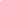 Памятка «ОСТОРОЖНО, КЛЕЩИ!»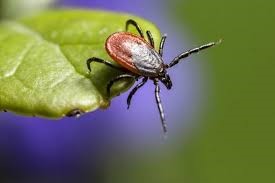 Клещи «просыпаются» ранней весной - в апреле-мае, как только сходит снег. Численность достигает пика в конце мая - июне.В июле клещей становится меньше, а в августе наступает второй небольшой подъем. В преддверии майских праздников и в дни их празднования случаи нападения клещей на людей увеличиваются, поскольку в этот период люди чаще выходят в лес.Клещи поджидают жертву на травяной растительности, реже на кустарниках, но никогда не заползают на деревья, не падают и не прыгают с них. Клещ, прицепившись к коже, одежде человека, ползет вверх, пока не найдет укромное место под одеждой, чтобы присосаться к телу.Прежде чем присосаться, клещ 20-40 минут ползает по телу, выбирая наиболее подходящее место - там, где кожа тонкая, а сосуды расположены близко к поверхности.Ползут клещи всегда вверх, поэтому обнаруживают их подмышками, в паху, на спине, на шее и голове.Отправляясь на природу, не забывайте о мерах личной профилактики и защиты от клещей. Необходимо соблюдать следующие меры предосторожности:- воротник рубашки должен плотно прилегать к телу, предпочтительна куртка с капюшоном;- рубашка должна быть заправлена в брюки и иметь длинные рукава, манжеты рукавов плотно прилегать к телу;- брюки заправляют в сапоги или ботинки, носки должны иметь плотную резинку;- голову и шею закрывают косынкой или кепкой,- одежда должна быть светлой, однотонной, для походов в лес наиболее подходящей одеждой являются различного рода комбинезоны.- не рекомендуется заносить в помещение свежесорванные растения, верхнюю одежду и другие предметы, на которых могут оказаться клещи.- собаки или другие животные должны быть также осмотрены.- по возможности не следует садиться или ложиться на траву. Стоянки и ночевки в лесу необходимо устраивать на участках, лишенных травяной растительности или в сухих сосновых лесах на песчаных почвах.Само- и взаимоосмотры для обнаружения клещей необходимо проводить каждые 15 - 30 минут.Эффективность защиты многократно увеличивается при обработке одежды специальными аэрозольными химическими средствами - акарицидными (убивающими клещей), репеллентными (отпугивающими клещей) или акарицидно-репеллентными (отпугивающими и убивающими одновременно). Эти средства никогда не следует наносить на кожу! Присосавшихся к телу клещей следует удалить как можно скорее. Чем быстрее это будет сделано, тем меньше вероятность того, что в кровь попадет возбудитель опасного заболевания. Нельзя раздавливать клеща руками, яд через микротрещены на пальцах может попасть в кровь.Для проведения исследований клеща надо сохранить в максимально неповрежденном состоянии, лучше живым. Снятых присосавшихся клещей следует поместить в плотно закрывающуюся емкость. Мертвых клещей следует также поместить в емкость и как можно скорее доставить в лабораторию.До доставки в лабораторию хранить их в холодном месте при температуре плюс 4 - 8ºС (холодильник, термос со льдом и т. п.). Если клещи присосались к нескольким людям, то клещей с каждого человека надо поместить в отдельную емкость, подписав фамилию пострадавшего.Образец следует доставить в лабораторию ФБУЗ «Центр гигиены и эпидемиологии» (г.Симферополь, ул. Набережная,67) для выполнения исследования на зараженность клеща и принятия решения о необходимости профилактического лечения.Режим работы лаборатории по приему образцов: с 9ч до 13ч и с 14ч до 15ч, выходной - суббота, воскресенье, Если Вам не удалось сдать клещей для анализа или при отрицательных результатах анализа, а в течение месяца после присасывания клещей Вы почувствовали изменения в самочувствии, отметили повышение температуры, увеличивающееся красное пятно (эритема) на местеприсасывания, необходимо немедленно обратиться к врачу, сообщив ему о факте присасывания клещей. При укусе клеща возникает вероятность заболевания ряда инфекционных заболеваний:Клещевой энцефалит - это острое инфекционное заболевание, при котором поражается центральная нервная система. Болезнь может пройти бесследно, но иногда заканчивается смертью или приводит к инвалидности из-за паралича мышц рук, шеи (свисание головы), развития периодических судорожных припадков (эпилепсия), возможного развития слабоумия.Заболевание иксодовым клещевым боррелиозом способно приводить к поражению опорно-двигательного аппарата, нервной и сердечно-сосудистой систем, к длительной нетрудоспособности, инвалидности человека. Одним из первых симптомов иксодового клещевого боррелиоза является кольцевидная эритема - красное пятно с просветлением в центре в месте присасывания клеща. Но в некоторых случаях заболевание протекает без образования эритемы.Еще одна новая группа природно-очаговых заболеваний - риккетсиозы, вызываются особым родом бактерий. Эти бактерии инфицируют клетки крови - моноциты и нейтрофилы и вызывают, соответственно, либо моноцитарный эрлихиоз, либо гранулоцитарный анаплазмоз. При риккетсиозах поражаются различные органы (кожа, печень, центральная нервная система, костный мозг), где развиваются инфекционные гранулемы.БУДЬТЕ ОСТОРОЖНЫ ПРИ ПОСЕЩЕНИИ ЛЕСНЫХ И ПАРКОВЫХ МАССИВОВ, НЕ ПРЕНЕБРЕГАЙТЕ МЕРАМИ ЛИЧНОЙ БЕЗОПАСНОСТИ!